                                                                                                                                              le certificat médical de non contre indication à la pratique de l athlétisme en                                                                                                                                                             compétition est obligatoire pour les non licenciés (course 3 et 4).PROGRAMME* 5€ pour les courses 4  (chèque à l’ordre du comité des fêtes blesmois  ACF)* Gratuit pour les courses 1 – 2 –3 Inscriptions sur place ou sur le site www.ac-chateau-thierry.comLe Comité Blesmois ACFORGANISE  leSAMEDI 8 FEVRIER 2020Le cross de la Pierre aux Fées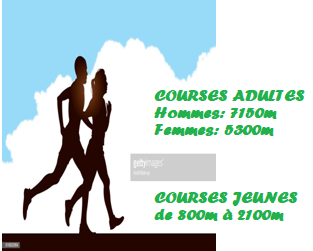 Inscriptions possibles sur place RENSEIGNEMENTS06.66.86.76.08www.ac-chateau-thierry.comINPS—Ne  pas jeter sur la voie publique